Medicinska škola Dubrovnik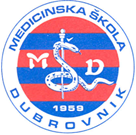 Baltazara Bogišića 1020 000 Dubrovnik__________________________________________________ ŠKOLSKI KURIKULUMza školsku godinu 2023./2024.rujan  2023.Školski kurikulum je usvojen na sjednici Školskog odbora dana5. listopada 2023. godine.Klasa:602-12/23-01/609Urbroj:2117-46-01-23-1Osnovni podatci o školiMisija škole     Misija naše škole ogleda se u samom grbu škole.      Naime škola radi i djeluje na dugoj tradiciji dubrovačke medicine i ljekarništva te nastoji biti njihov skroman, ali svijetao sljednik . I kao ukazuje Eskupalov štap želimo osnaživati i pripremati mlade generacije  za izazove suvremenog svijeta.    Citat iz izlaganja doktora Branka Johna, jednog od osnivača naše Škole prigodom njezine dvadesete obljetnice:  ''Kaže se: Sve što živi stari. Jednog dana ostari i umre. Ipak, vjerujemo da ova naša škola neće ni ostarjeti ni umrijeti, jer kroz nju prolaze uvijek nove generacije mladih poletnih učenika koji su spremni svoj život posvetiti brizi za čovjeka i za oživotvorenje ljudske sreće. '' 	                         Naša odgojno obrazovna i ljudska nastojanja usmjerena su  stvaranju odgovornih građana naše države koji se neće ustručavati dati najbolje od sebe za svoje najbliže, okolinu u kojoj žive i posao kojim se odaberu baviti. Vizija školeVizija  Škole je transformirati ustanovu u modernu odgojno-obrazovnu strukovnu školu koja će svojim izgledom i opremom te aktivnom suradnjom s drugim ustanovama i institucijama iuz naglašenu kreativnost nastavnika i učenika postati prepoznatljiva osnovnoškolcima, cijenjena među srednjoškolcima te zanimljiva tržištu rada.Ciljevi i strategijeAktivnosti planirane u školskoj godini 2023./2024.Izvanučionična i terenska nastavaDodatna nastavaNatjecanjaProjekti Obilježavanje važnih datumaKurikulum školske knjižniceŠkolski preventivni programNaziv Medicinska škola DubrovnikAdresaBaltazara Bogišića 10, Dubrovnik ŽupanijaDubrovačko-neretvanskaŠifra ustanove18-019-506Broj učenika204Broj odjela9Broj djelatnika:ravnatelj1Nastavnici19Vanjski suradnici14Stručni suradnici3Administrativno-tehničko osoblje5Zanimanja koja obrazujemoMedicinska sestra opće njege/medicinski tehničar opće njegeZanimanja koja obrazujemoZdravstveno-laboratorijski tehničarCilj1. Unaprjeđenje postignuća učenika i  ishoda učenja Metode i aktivnosti za ostvarivanje ciljevaNatjecanja i smotre radovaTerenska nastavaProjekti i programiŠkolski preventivni programNužni resursifinancijska sredstvaosobni angažman nastavnikaVrijeme realizacijetrajnoMjerodavna osobaRavnatelj, stručni suradnici, nastavniciStrategija postizanja ciljaUključiti što veći broj učenika u natjecanja, smotre, projekte i programe, obuhvatiti sve učenike školskim preventivnim programom, poticati suradnju nastavnika strukovnih predmeta i nastavnika opće obrazovnih predmeta, terensku nastavu povezati s ishodima učenja.Mjerljivi pokazatelji ostvarivanja ciljevaopći uspjeh, razina usvojenosti ishodarezultati na ispitima vanjskog vrednovanjarezultati na natjecanjimazadovoljstvo učenika Cilj2. Razvoja ozračja i kulture  školeMetode i aktivnosti za ostvarivanje ciljevaradionice na satovima razrednika, špp-a i roditeljskim sastancima, Nastavničkom vijeću i Vijeću učenikapredavanja vanjskih predavačaobilježavanje izabranih datumaprogrami i projektiuređenje školeNužni resursiplan izvedbe aktivnostifinancijski (troškovi potrošnog materijala)Vrijeme realizacijetrajno Mjerodavna osobaravnatelj, stručna služba, nastavniciStrategija postizanja ciljaObilježavanje važnih datuma provesti interdisciplinarnim pristupom, potičući suradnju svih nastavnika škole sa ciljem uključivanja što većeg broja učenika. Tematskim radionicama, predavanjima i sl. osnaživati učenike, nastavnike i ostale djelatnike škole.Uređivanjem škole i školskog okoliša osigurati ugodno ozračje i poticajnu atmosferu.Mjerljivi pokazatelji ostvarivanja ciljevazadovoljstvo međuljdskim odnosima među učenicima, nastavnicima i osobljem (formalno i neformalno vrednovanje)stupanj uključenosti svih dionika u realizaciju Školskog kurikuluma- objavljivanje aktivnosti na web stranici škole, društvenim mrežama i u lokalnim medijima.Cilj 3. Pokretanje novih projekata Metode i aktivnosti za ostvarivanje ciljevauključivanje u Erasmus projektuključivanje u eTwinning projekt Nužni resursi- financijska sredstva- angažman učenika i nastavnika Vrijeme realizacijeTrajno Mjerodavna osobanastavnici, učenici, stručni suradnici, ravnateljStrategija postizanja ciljaOsigurati nastavnicima i učenicima stručna usavršavanja na temu pisanja projekata, poticanje nastavnika na uključivanje u projete Erasmus, eTwinning, osnovati tim za izradu novih projekata.Mjerljivi pokazatelji ostvarivanja ciljeva- prikaz aktivnosti na web stranici škole i facebook stranici škole- objavljivanje aktivnosti u lokalnim medijimaAktivnost, program i/ili projektTerenska nastava (Biologija)Odgojno-obrazovni ishodi Promatrati raznolikost životinjskog svijeta JadranaNamjena aktivnostiNaglasiti važnost školskog dijela obrazovanjai njegovu kasniju primjenu  praksi, međusobno povezivanje učenika, usvajanje novih sadržajaNositelji  aktivnosti Barbara BegovićSudioniciUčenici prvih i drugih razredaNačin realizacije aktivnosti Posjet AkvarijuVremenik aktivnostiRujan/listopad ili svibanj/lipanjTroškovnik aktivnostiNema troškovaNačin vrednovanja i  način korištenja rezultata  vrednovanjaIzrada prezentacija, panoa, članka za stranicu Škole  i usmeni razgovorAktivnost, program i/ili projektTerenska nastava (Biologija)Odgojno-obrazovni ishodi Promatrati i uočavati specifičnosti biljaka u Vrtu, naglasak na biološku raznolikostNamjena aktivnostiNaglasiti važnost školskog dijela obrazovanjai njegovu kasniju primjenu  praksi, međusobno povezivanje učenika, usvajanje novih sadržajaNositelji  aktivnosti Barbara BegovićSudioniciUčenici 2.a i 2.b razredaNačin realizacije aktivnosti Posjet Lokrumu (botanički vrt uz stručno vodstvo)Vremenik aktivnostilipanjTroškovnik aktivnostiNema troškovaNačin vrednovanja i  način korištenja rezultata  vrednovanjaIzrada prezentacija, panoa, članka za stranicu Škole  i usmeni razgovorAktivnost, program i/ili projektTerenska nastava (Biologija)Odgojno-obrazovni ishodi Razgledanje zbirki muzejaNamjena aktivnostiNaglasiti važnost školskog dijela obrazovanjai njegovu kasniju primjenu  praksi, međusobno povezivanje učenika, usvajanje novih sadržajaNositelji  aktivnosti Barbara BegovićSudioniciUčenici 1.  i 2. razredaNačin realizacije aktivnosti i sudioniciPosjet PMDVremenik aktivnostiKroz godinu Troškovnik aktivnostiNema troškovaNačin vrednovanja i  način korištenja rezultata  vrednovanjaIzrada prezentacija, panoa, članka za stranicu Škole  i usmeni razgovorAktivnost, program i/ili projektTerenska nastava – Festival znanosti 2024. (Biologija, kemija)Odgojno-obrazovni ishodiNadopuniti stečena znanja na zanimljiv i drugačiji načinNamjena aktivnostiStjecanje novog iskustva te povećanje interesa za prirodne znanosti Nositelji  aktivnosti Zorica Vidojević, Barbara BegovićSudioniciUčenici prvih i drugih razredaNačin realizacije aktivnostiSudjelovanje na radionicama koje organiziraju ustanove poput PMD, Sveučilišta u Dubrovniku i dr.Vremenik aktivnostitravanjTroškovnik aktivnostiNema troškovaNačin vrednovanja i  način korištenja rezultata  vrednovanjaIzrada prezentacija, panoa, članka za stranicu Škole  i usmeni razgovorAktivnost, program i/ili projektTerenska nastava (Biologija)Odgojno-obrazovni ishodiPokazati učenicima prirodna i kulturna bogatstva NP Mljet s naglaskom na biološke osobitostiNamjena aktivnostiRazvijanje svijesti o poduzetništvu, upoznavanje bogatstva i ljepota dubrovačkog kraja, opuštanje , druženjeNositelji  aktivnosti Barbara BegovićSudioniciUčenici 2.a  i 2.bNačin realizacije aktivnosti Mljet-plovidba brodom, šetnja uz stručno vodstvoVremenik aktivnostilipanjTroškovnik aktivnostiTroškove prijevoza podmiruju učeniciNačin vrednovanja i  način korištenja rezultata  vrednovanjaIzrada članka za stranicu Škole  i usmeni razgovorAktivnost, program i/ili projektTerenska nastava – Festival znanosti 2024. (Fizika)Odgojno-obrazovni ishodiNadopuniti usvojena  znanja iz fizikalnih zakonitosti na zanimljiv i drugačiji način(radionice-pokusi)Namjena aktivnostiStjecanje novog iskustva te povećanje interesa za prirodne znanostiNositelji  aktivnosti tZorica VidojevićSudioniciUčenici prvih i drugih razredaNačin realizacije aktivnosti i sudioniciSudjelovanje na radionicama koje organiziraju ustanove poput PMD, Sveučilišta u Dubrovniku i dr.Vremenik aktivnostiTravanjTroškovnik aktivnostiNema troškovaNačin vrednovanja i  način korištenja rezultata  vrednovanjaIzrada prezentacija, panoa, članka za stranicu Škole  i usmeni razgovorAktivnost, programi/ili projektTerenska nastava ; jednodnevni posjet  Zajednici Cenacolo Odgojno-obrazovni ishodi-steći spoznaje o zdravom načinu života-integrirati zdrave životne navike u život (vezane uz prehranu, higijenu i tjelesnu aktivnost)-prepoznati zdrave stilove komunikacije kao preduvjet socijalnog i mentalnog zdravlja-primijeniti zdrave stilove komunikacije-razlikovati i razviti ispravan odnos prema bolesti i zdravlju-odabrati kvalitetne sadržaje slobodnog vremenaNamjena aktivnosti-povezivanje nastavnih sadržaja -jačanje kompetencija učenika u okviru zadanog standarda zanimanja  sukladno GIK_a Zdravstvena njega zaštita mentalnog zdravlja i Zdravstvena njega zdravog djeteta i adolescenta Nositelji aktivnostiMarija Čupić Mihaela Tepšić Sudionici (razred ili skupina)4. a i 5. b razredOčekivanja MPT-  osr B 4.2. Suradnički uči i radi u timu.- uku A.4/5.3. Kreativno mišljenje. Učenik kreativno djeluje u različitim područjima učenja. - uku A.4/5.4.  Učenik samostalno kritički promišlja i vrednuje ideje. - osr C.5.2. Preuzima odgovornost za pridržavanje zakonskih propisa te društvenih pravila i normi. - osr C.5.3. Ponaša se društveno odgovorno- zdr. B.4.1.A Odabire primjerene odnose i komunikaciju.- zdr  B.4.2.C Razvija osobne potencijale i socijalne uloge. Način realizacije aktivnostistručna predavanja razgovor  Vremenik aktivnostiTijekom školske godine 2023./2024. /ožujak , svibanj/ Troškovnik aktivnostiTroškove puta podmiruju učeniciNačin vrednovanja i način korištenja rezultata vrednovanjaWeb  stranica  Škole- vrednovanje kao učenje /samorefleksija/Aktivnost, program i/ili projektTerenska nastava iz Bakteriologije, virusologije i parazitologijeSudionici Učenici 3.a, 3b.razredaNosioci aktivnostiLana Ferizović-KarađoleŠime KarađoleCiljevi aktivnostiSistematizacija strukovnih zvanja  Razvijanje komunikacijskih vještinaUpoznavanje sa dostupnim preparatima na našem tržištu, te njihovom primjenomUpoznavanje sa radom u mikrobiološkom laboratorijuNamjena aktivnostiUsvajanje vještina i novih znanjaNačin realizacijePosjet mikrobiološkom laboratoriju, bolniciObilježavanje bitnih datuma za zdravstvenu strukuVrijeme realizacijeTijekom školske 2023-2024TroškovnikTroškove putovanja, smještaja i prehrane snose učeniciNačini vrednovanja i korištenje rezultataWeb stranica ŠkoleŠkolski pano Aktivnost, program i/ili projektTerenska nastava iz patologije, farmakologija i radiologijeSudionici Učenici: 4.a, 4.b razredaNosioci aktivnostiLana Ferizović-KarađoleŠime KarađoleCiljevi aktivnostiSistematizacija strukovnih zvanja  Usvajanje novih znanja iz patologije, patofiziologije, farmakologije i radiologijeUpoznavanje s patohistološkim preparatima, radiološkim tehnikama, proizvodnjom i primjenom lijekova Namjena aktivnostiUsvajanje vještina i novih znanjaNačin realizacijePosjet odjelu patologije, posjet zdravstvenoj ustanovi, farmaceutskoj tvrtki, ljekarni, Obilježavanje bitnih datuma za zdravtsvenu strukuVrijeme realizacijeTijekom školske 2023-2024 godineTroškovnikTroškovi putovanja, smještaja i prehrane učenika snose učeniciNačini vrednovanja i korištenje rezultata Web stranica ŠkoleŠkolski pano Aktivnost, program i/ili projektTerenska nastava iz dijetetikeSudionici Učenici 5.b razredaNosioci aktivnostiLana Ferizović-KarađoleCiljevi aktivnostiSistematizacija strukovnih zvanja  Razvijanje komunikacijskihUpoznavanje s planiranjem jelovnika za pacijente s posebnim nutritivnim potrebamaNamjena aktivnostiUsvajanje vještina i novih znanjaNačin realizacijePosjet nutricionističkom centru Obilježavanje bitnih datuma za zdravtsvenu strukuVrijeme realizacijeTijekom školske godine 2023/2024TroškovnikTroškove putovanja, smještaja i prehrane snose učeniciNačini vrednovanja i korištenje rezultata Web stranica ŠkoleŠkolski pano Aktivnost, program i/ili projektTerenska nastava iz anatomije i fiziologijeSudionici Učenici 3a, 3bNosioci aktivnostiLana Ferizović-KarađoleŠime KarađoleCiljevi aktivnostiSistematizacija strukovnih zvanja  Razvijanje komunikacijskih vještinaUpoznavanje sa radom i organizacijom fizioterapeutskih usluga Namjena aktivnostiUsvajanje vještina i novih znanjaNačin realizacijePosjet odjelu fizioterapije/ lječilišta/ bolnice/Posjet katedri za anatomiju i fiziologiju Medicinskog fakulteta Obilježavanje bitnih datuma za zdravtsvenu strukuVrijeme realizacijeTijekom školske godine 2023.-2024.TroškovnikTroškove putovanja, smještaja i prehrane snose učeniciNačini vrednovanja i korištenje rezultataWeb stranica ŠkoleŠkolski pano Aktivnost, programi/ili projektHospicij “Marija K. Kozulić” i Medicinska škola PulaOdgojno-obrazovni ishodi-Vrednovati različite pristupe rješavanju zadanog problema -Razlikovati način funkcioniranja pojedinih ustanova -Argumentirati važnost i ulogu  društvene brige o ranjivim skupinama Namjena aktivnostijačanje profesionalnih kompetencija učenikajačanje komunikacijskih i socijalnih vještina učenikaNositelji aktivnostiMarija Vijolić-Hilić Petra Milutinović ŽuštraČlanovi Stručnog Aktiva Medicinske škole Dubrovnik: Marija Čupić, Hrvatina Nižić Grubišić, Ivana Žugaj Bukvić, Jelena Dominiković, Ana Margaritoni, Mihaela TepšićSudionici (razred ili skupina)3.a i 3.b razredOčekivanja MPT- osr B 4.2. Suradnički uči i radi u timu.- uku A.4/5.3.  Učenik kreativno djeluje u različitim područjima učenja.- uku A.4/5.4.  Učenik samostalno kritički promišlja i vrednuje ideje.- osr C.5.2. Preuzima odgovornost za pridržavanje zakonskih propisa te društvenih pravila i normi.- osr C.5.3. Ponaša se društveno odgovorno- zdr. B.4.1.A Odabire primjerene odnose i komunikaciju.- zdr  B.4.2.C Razvija osobne potencijale i socijalne uloge. Način realizacije aktivnosti-promocije-radionice-metoda razgovora Vremenik aktivnostiŠkolska godina 2023./2024. ožujak/travanj Troškovnik aktivnostiTroškove putovanja, smještaja i prehrane snose učeniciNačin vrednovanja i način korištenja rezultata vrednovanjaWeb  stranica Škole- vrednovanje kao učenje /samorefleksija/Aktivnost, programi/ili projektTerenska nastava ; jednodnevni posjet  Zajednici CenacoloOdgojno-obrazovni ishodi-integrirati zdrave životne navike u život (vezane uz prehranu, higijenu i tjelesnu aktivnost)-prepoznati zdrave stilove komunikacije kao preduvjet socijalnog i mentalnog zdravlja-primijeniti zdrave stilove komunikacije-razlikovati i razviti ispravan odnos prema bolesti i zdravlju-odabrati kvalitetne sadržaje slobodnog vremenaNamjena aktivnosti-povezivanje nastavnih sadržaja-jačanje kompetencija učenika u okviru zadanog standarda zanimanja  sukladno strukovnom kurikulumu predmeta Opća načela zdravlja i njege i Etika u sestrinstvuNositelji aktivnostiMarija Vijolić-HilićPetra Milutinović ŽuštraSudionici (razred ili skupina)3. a i 3. b razredOčekivanja MPT- osr B 4.2. Suradnički uči i radi u timu.- uku A.4/5.3. Kreativno mišljenje. Učenik kreativno djeluje u različitim područjima učenja.- uku A.4/5.4.  Učenik samostalno kritički promišlja i vrednuje ideje.- osr C.5.2. Preuzima odgovornost za pridržavanje zakonskih propisa te društvenih pravila i normi.- osr C.5.3. Ponaša se društveno odgovorno- zdr. B.4.1.A Odabire primjerene odnose i komunikaciju.- zdr  B.4.2.C Razvija osobne potencijale i socijalne uloge. Način realizacije aktivnostistručna predavanjarazgovor Vremenik aktivnostiTijekom školske godine 2023./2024. studeni Troškovnik aktivnostiTroškove putovanja, smještaja i prehrane snose učeniciNačin vrednovanja i način korištenja rezultata vrednovanjaWeb  stranica  Škole- vrednovanje kao učenje /samorefleksija/Aktivnost, programi/ili projekt Višednevni izlet u ItalijuOdgojno-obrazovni ishodiEdukacija učenika o kulturnim i povijesnim vrijednostima Italije, poticanje komunikacije na stranom jeziku, razvijanje sposobnosti snalaženja u nepoznatim sredinama.Namjena aktivnostiNaglasiti važnost školskog dijela obrazovanja i njegovu kasniju primjenu u praksi; međusobno povezivanje učenika, usvajanje novih sadržaja.Nositelji aktivnostiMarija Šiša, Josipa NikolićSudionici (razred ili skupina)2.a i 2.bOčekivanja MPT- uku A.4/5.3. Kreativno mišljenje. Učenik kreativno djeluje u različitim područjima učenja- uku D.4/5.2. Suradnja s drugima- učenik ostvaruje dobru komunikaciju s drugima, uspješno surađuje u različitim situacijama i spreman je zatražiti i ponuditi pomoć- osr B.1.1. Prepoznaje i uvažava potrebe i osjećaje drugih- osr B.1.2. Razvija komunikacijske kompetencije Način realizacije aktivnostiOrganizacija višednevnog izleta u Italiju (Gardaland, Venecija, Verona, Vicenza). Vremenik aktivnostiTravanj 2024. Troškovnik aktivnostiTroškove podmiruju učenici.Način vrednovanja i način korištenja rezultata vrednovanjaIzrada panoa i članka za web stranicu i društvene mreže Škole.Aktivnost, programi/ili projekt Maturalna ekskurzijaOdgojno-obrazovni ishodiishodi · Analizirati kulturno-povijesne znamenitosti odabrane destinacije. · Objasniti ranije naučene činjenica o kulturnim sadržajima (povijest, umjetnost, književnost). · Razvijati sposobnost snalaženja u nepoznatim sredinama. · Razvijati grupnu dinamiku i povezanost između sudionika.Namjena aktivnostiMaturalno putovanje.Nositelji aktivnostiIvana Žugaj Bukvić, Mihaela TepšićSudionici (razred ili skupina)4a, 4b razredOčekivanja MPT goo C.1.1. Sudjeluje u zajedničkom radu u razredu. osr B.1.2. Razvija komunikacijske kompetencije. osr B.2.4.Suradnički uči i radi u timu. osr B.5.3. Preuzima odgovornost za svoje ponašanje Način realizacije aktivnosti Prikupljanje ponuda, odabir destinacije putovanja na satovima razrednog odjela i roditeljskim sastancima, dogovori i ugovori s agencijom. Vremenik aktivnostiKOLOVOZ-RUJAN 2024. Troškovnik aktivnostiSredstva osiguravaju roditelji na temelju odabira destinacije i trajanja putovanja.Način vrednovanja i način korištenja rezultata vrednovanjaRazgovor s roditeljima i učenicima nakon povratka, zadovoljstvo učenika i roditelja, prezentacija fotografija s putovanja i izrada plakataAktivnost, programi/ili projekt Terenska nastava iz nastavnih predmeta:Zdravstvena njega bolesnog djetetaHitni medicinski postupciZdravstvena njega- specijalnaOdgojno-obrazovni ishodiVrednovati različite pristupe rješavanju zadanog problemaRazlikovati način funkcioniranja pojedinih ustanovaArgumentirati važnost i ulogu  društvene brige o ranjivim skupinamaNamjena aktivnostiUsvajanje novih stručnih znanja i stručnih vještinaNositelji aktivnostiRazrednice: Mihaela Tepšić (4.A), Ivana Žugaj Bukvić (4.B),), Jelena Dominiković (5.B)Članovi Stručnog Aktiva Medicinske škole Dubrovnik: Marija Čupić, Hrvatina Nižić Grubišić, Petra Milutinović Žustra, Ana Margaritoni, Marija Vijolić HilićSudionici (razred ili skupina)4.A razred ; 4.B razred; 5.B razredOčekivanja MPTosr A.5.4. Upravlja svojim obrazovnim i profesionalnim putem.osr A.5.1. Razvija sliku o sebi.pod A.5.1. Aktivno sudjeluje u zaštiti i promicanju ljudskih pravaNačin realizacije aktivnosti1. KBC Zagreb ili KBC Sestre Milosrdnice, Klinika za pedijatriju (stručna posjeta)2. Dom za djecu Zagreb, Nazorova 49 (stručna posjeta)3. Krila-terapijsko jahanje, udruga osoba sa cerebralnom paralizom4. Škola za medicinske sestre Mlinarska, Mlinarska cesta 34, Zagreb5. Posjet Edukacijskom Centru CK , sudjelovanje u edukativnoj radionici6. Posjet Zavodu za hitnu medicinu u Heinzelovoj  Vremenik aktivnostiTijekom nastavne godine 2023./2024. u drugom polugodištu. Period moguće realizacije od PROSINCA 2023. do OŽUJKA 2024. Troškovnik aktivnostiTroškovi putovanja, smještaja i prehrane snose roditelji /skrbnici učenikaNačin vrednovanja i način korištenja rezultata vrednovanja1. Objave na mrežnoj stranici2. Izrada školskog panoa3. Razgovor s učenicimaAktivnost, programi/ili projekt Odlazak u kino i kazalište te na koncertOdgojno-obrazovni ishodiRazvijanje navike posjeta kinu i usvajanje vrednota filmske i glazbene umjetnosti, doživjeti prostor kino  dvorane, kazališta i koncertne dvorane, razvijati kulturu ponašanja, upoznavanje sa scenskom kulturom, razvijanje kritičnosti za filmsku i dramsku umjetnost.Namjena aktivnostiRazvijanje navike posjeta kinu i kazalištu i njegovanje pravila ponašanja.Nositelji aktivnostiMarija Šiša, Josipa NikolićSudionici (razred ili skupina)2.a i 2.bOčekivanja MPT- osr B.5.3. Preuzima odgovornost za svoje ponašanje- osr A.4.2. Upravlja svojim emocijama i ponašanjem Način realizacije aktivnostiIzvanučionična nastava – posjet kinu i kazalištu te odlazak na koncert. Vremenik aktivnostiTijekom školske godine 2023./.2024. Troškovnik aktivnostiTroškove ulaznica podmiruju učenici prema važećem cjeniku Ustanova.Način vrednovanja i način korištenja rezultata vrednovanjaRazgovor nakon posjeta.Aktivnost, programi/ili projekt Posjet Dječjem domu MaslinaOdgojno-obrazovni ishodiArgumentirati ulogu školske ustanove u promicanju prava i zaštite djece, argumentirati važnost i ulogu  društvene zajednice u procesu skrbi ranjivih skupina.Namjena aktivnostiRazvijanje svijesti  kod učenika o važnosti društvene brige i pružanju podrške  ranjivim skupinama.Nositelji aktivnostiMarija Šiša, Josipa NikolićSudionici (razred ili skupina)2.a i 2.bOčekivanja MPT- osr B.4.1. Uviđa posljedice svojih i tuđih stavova/postupaka/izbora- osr B.4.2. Suradnički uči i radi u timu- osr B.4.3. Preuzima odgovornost za svoje ponašanje- uku D.4/5.2. Suradnja s drugima- učenik ostvaruje dobru komunikaciju s drugima, uspješno surađuje u različitim situacijama i spreman je zatražiti i ponuditi pomoć Način realizacije aktivnostiPosjet Dječjem domu Maslina u Dubrovniku i prigodno darivanje djece. Vremenik aktivnostiProsinac 2023. Troškovnik aktivnostiUčenici sudjeluju dobrovoljnim prilogom za djecu u Dječjem domu Maslina.Način vrednovanja i način korištenja rezultata vrednovanjaRazgovor s učenicima.Aktivnost, programi/ili projekt Obilazak Starog gradaOdgojno-obrazovni ishodiUpoznavanje učenika s kulturnim i povijesnim znamenitostima grada.Namjena aktivnostiOsvještavanje svoje uloge u očuvanju prirodnih, kulturnih i povijesnih znamenitosti grada.Nositelji aktivnostiMarija Šiša, Josipa NikolićSudionici (razred ili skupina)2.a i 2.bOčekivanja MPT- osr B.5.2.  Suradnički uči i radi u timu- osr B.4.1. Uviđa posljedice svojih i tuđih stavova/postupaka/izbora- osr B.4.3. Preuzima odgovornost za svoje ponašanje Način realizacije aktivnostiObilazak grada uz stručno vodstvo. Vremenik aktivnostiTijekom školske godine 2023./2024. Troškovnik aktivnostiNema troškova.Način vrednovanja i način korištenja rezultata vrednovanjaIzrada članka za web stranicu i društvene mreže Škole.Latinski jezikSuzana Biljaka, prof.Aktivnost, program i/ili projektSAXA LOQUUNTUR („kamenje govori“)Odgojno-obrazovni ishodiNa primjeru nekoliko kamenih natpisa upoznati kulturne, povijesne, civilizacijske i ljudske stečevineNamjena aktivnostiToliko toga nam je još nepoznato, a nadohvat rukeNositelji aktivnostiSuzana BiljakaSudionici (razred ili skupina)Učenici II.razredaOčekivanja MPTPojačati interes za antičku kulturu te drevnu baštinu Grka i Rimljana u našim krajevima Način realizacije aktivnostiObilazak lokaliteta u starom gradu Dubrovniku Vremenik aktivnostiOžujak, travanj Troškovnik aktivnostiNemaNačin vrednovanja i način korištenja rezultata vrednovanjaIzrada priloga za web i facebook stranicu Škole, usmeni razgovorVjeronaukBranka PlenčaAktivnost, programi/ili projekt Duhovna obnova u Adventu i KorizmiHumanitarna akcija „Podijelimo radost Božića“Odgojno-obrazovni ishodiUčenik analizira biblijski tekst kao pisanu i nadahnutu Božju riječ, kao knjigu temeljnih životnih iskustava, susreta čovjeka s Bogom, kao povijesno-kulturni dokument i kao vjerodostojan interpretacijski ključ ljudske egzistencije. Učenik će imati mogućnost slavljena sakramenta pomirenja i euharistije te pobožnosti euharistijskoga klanjanjaNamjena aktivnostiDan zajedništva i molitve, produbljivanje osobnog duhovnog životaNositelji aktivnostiBranka PlenčaSudionici (razred ili skupina)Prvi i drugi razrediOčekivanja MPTosr A 4.1. Razvija sliku o sebi.osr A 4.2. Upravlja svojim emocijama i ponašanjem.goo C.4.3. promiče kvalitetu života u zajednici Način realizacije aktivnostiSudjelovanje u programu Vijeća za mlade Dubrovačke biskupije, posjet samostanu Službenica Milosrđa na Pilama, „Podijelimo radost Božića“ – humanitarna akcija Hrvatskog caristasa Vremenik aktivnostiŠkolska  i pastoralna  godina 2023./2024.  Troškovnik aktivnostiNema troškovaNačin vrednovanja i način korištenja rezultata vrednovanjaRazgovor s učenicima o uspješnosti provedenih aktivnosti,usvojenosti sadržaja. Za pojedine aktivnosti humanitarnog karaktera rezultati mogu biti mjerljivi na temelju količine prikupljenih sredstava. Svi ostali rezultati bit će, nadamo se, prepoznatljivi u životu i djelovanju mladih tj. u načinu na koji će primljene poticaje, izlaganja i svjedočenja integrirati u svoj život.Aktivnost, programi/ili projekt Izlet prvih razreda Medicinske škole DubrovnikOdgojno-obrazovni ishodiUčenici će moći putem izleta upoznati nove krajeve i doživjeti nova iskustvaNamjena aktivnostiUčenici će kroz izletničke aktivnosti biti u stanju reintepretirati kulturnu baštinu te se upoznati sa dobrim primjerima prakse poziva za koji se školujuNositelji aktivnostiRazrednici prvih razreda; nastavnici pratiteljiSudionici (razred ili skupina)1. a i 1. b Očekivanja MPTOSR A 1. 1., A 2. 1., A 2. 3., Učiti kako učiti A.1. 2., B. 1. 1., B 1. 3. Način realizacije aktivnostiDvodnevni izlet, Terenska nastava Vremenik aktivnostiKroz šk. god. 2023./24. Troškovnik aktivnostiTroškove podmiruju roditelji.Način vrednovanja i način korištenja rezultata vrednovanjaObjave na mrežnoj straniciIzrada školskog panoa Razgovor s učenicimaAktivnost, programi/ili projekt DODATNA NASTAVA - Hrvatski jezikOdgojno-obrazovni ishodiRazvijanje leksičkih, gramatičkih, književnoteorijskih i  književnopovijesnih znanja. Priprema učenika za ispit državne mature, stjecanje dodatnih, proširenih sadržaja.Namjena aktivnostiPriprema za ispit državne matureNositelji aktivnostiHelena Barišić, prof. Sudionici (razred ili skupina)4. A , 4. B i 5. B - medicinska sestra opće njege / medicinski tehničar opće njege Očekivanja MPTSŠ HJ B.4/5.1.  Učenik samostalno određuje ciljeve učenja, odabire pristup učenju te planira učenje.SŠ HJ B.4/5.2.  Učenik prati učinkovitost učenja i svoje napredovanje tijekom učenja.SŠ HJ B.4/5.3  Učenik regulira svoje učenje mijenjajući prema potrebi plan ili pristup učenju.SŠ HJ B.4/5.4.  Učenik samovrednuje proces učenja i svoje rezultate, procjenjuje ostvareni napredak te na temelju toga planira buduće učenje. Način realizacije aktivnostiObvezni i dodatni sadržaji predmeta prema Kurikulumu, pisanje vezanih tekstova predviđenih za rad na dodatnoj nastavi (školski esej i sažetak) te rješavanje zadataka i testova  provedenih ispita državne mature. Vremenik aktivnostiOd rujna 2024. do lipnja 2024.  Troškovnik aktivnosti/Način vrednovanja i način korištenja rezultata vrednovanjaDijagnostičko vrednovanje, refleksija i samorefleksija, samovrednovanjeAktivnost, programi/ili projektDodatna nastava iz engleskog jezikaOdgojno-obrazovni ishodiPružanje individualne pomoći učenicima u učenju i boljem razumijevanju nastavnih sadržaja. Razvijanje stečenih znanja za potrebe državne mature. Osposobiti učenike za uspješno svladavanje vještine čitanja, slušanja i pisanja.Namjena aktivnostiNadograditi prethodno usvojeno gradivo razlikovnim sadržajima prema programu za treći i četvrti razred gimnazijeNositelji aktivnostiNastavnik engleskog jezikaSudionici (razred ili skupina)4.b i 5.bOčekivanja MPTUčenik samostalno određuje ciljeve učenja, odabire pristup učenju te planira učenje.Učenik prati učinkovitost učenja i svoje napredovanje tijekom učenja.Učenik regulira svoje učenje mijenjajući prema potrebi plan ili pristup učenju.Učenik samovrednuje proces učenja i svoje rezultate, procjenjuje ostvareni napredak te na temelju toga planira buduće učenje. Način realizacije aktivnostiRad u homogenim obrazovnim skupinama Vremenik aktivnostiBlok sat svaki drugi tjedan tijekom školske godine u prostorima škole Troškovnik aktivnosti/Način vrednovanja i način korištenja rezultata vrednovanjaFormativno vrednovanje i upis na željeni fakultetAktivnost, programi/ili projektDodatna nastava iz matematikeOdgojno-obrazovni ishodiPružanje pomoći učenicima u učenju i boljem razumijevanju nastavnih sadržaja. Razvijanje stečenih znanja za potrebe državne mature.Namjena aktivnostiUsvajanje nastavnih sadržaja koje učenici nisu usvojili tijekom redovite nastave. Usvajanje nastavnih sadržaja predviđenih nastavnim planom i programom na višoj razini. Uvježbavanje i ponavljanje stečenih znanja i vještina i davanje uputa za svladavanje težih zadataka i gradiva a sve u smislu pripreme za državnu maturu.Nositelji aktivnostiIvana ŠutaloSudionici (razred ili skupina)Učenici 3.a, 4.b, 5.b razreda.Očekivanja MPTUčiti kako učiti: razvijanje znanja i vještina o upravljanju vlastitim učenjem.Poduzetništvo: razvijanje poduzetničkog načina promišljanja i djelovanja u svakodnevnom životu i radu. Način realizacije aktivnostiRad u homogenim obrazovnim skupinama. Vremenik aktivnostiKontinuirani rad tijekom tekuće školske godine. Troškovnik aktivnostiNema troškova.Način vrednovanja i način korištenja rezultata vrednovanjaIndividualno opisno praćenje napredovanja učenika i rezultata u redovnoj nastavi. Praćenje rezultata na državnoj maturi.Aktivnost, programi/ili projektPriprema učenika za natjecanje iz latinskog jezika - rad s nadarenim učenicima Odgojno-obrazovni ishodiprepoznaje i rješava zadane zadatke Namjena aktivnostipromicati pozitivan stav prema antičkoj kulturi i civilizaciji te jačati natjecateljski duh, radne navike, odgovornost i suradnju u učenju Nositelji aktivnostiSuzana BiljakaSudionici (razred ili skupina)Učenici II.razredaOčekivanja MPTpostiže rezultate za sudjelovanje na županijskom natjecanju iz latinskoga jezika  Način realizacije aktivnosti- sastajanje s učenicima i zajedničko planiranje rada - upute za rješavanje primjera testova sa prijašnjih natjecanja- upute za pravilno korištenje literature, rječnika i sl.- pomoć u rješavanju poteškoća- vježbanje na primjerima prijašnjih testova sa školskog natjecanja  Vremenik aktivnostitijekom prvog polugodišta šk. god. 2023./2024.  Troškovnik aktivnostiNema troškoavaNačin vrednovanja i način korištenja rezultata vrednovanjasamovrednovanje, brojčane ocjene u imeniku, pismena pohvala Aktivnost, programi/ili projektNatjecanje mladih iz prve pomoćiOdgojno-obrazovni ishodiObogaćivanje učenikih iskustava, jačanje učeničkih postignućaNamjena aktivnostiStjecanje iskustva učenika i nastavnika u pružanju prve pomoći i humanitarnom raduNositelji aktivnostiIvana Žugaj BukvićSudionici (razred ili skupina)3a, 4b razredOčekivanja MPT Goo A. 4.1. Aktivno sudjeluje u zaštiti ljudskih prava A.4.3. Promiče ljudska prava A. 5.1. Aktivno sudjeluje u zaštiti i promicanju ljudskih prava C.4.1. Učenik se uključuje u promociju i aktivnosti zajednice. C.4.2. Dobrovoljno sudjeluje u društveno korisnom radu. Osr A.4.3., A.5.3. razvija svoje potencijale. A.4.4., A.5.4. Upravlja svojim obrazovnim i socijalnim putem. B.4.2., b.5.2. Suradnički uči i radi u timu B.4.3., B.5.3. Preuzima odgovornost za svoje ponašanje. B.4.1., B.5.1. Uviđa posljedice svojih i tuđih stavova /postupaka/izbora. C.4.3. Prihvaća društvenu odgovornost i aktivno pridonosi društvu C.5.2.Preuzima odgovornost za pridržavanje zakonskih propisate društvenih pravila i normi. C.5.3. Ponaša se društveno odgovorno. Odr A.5.1. Kritički promišlja o povezanosti vlastitog načina života s utjecajem na okoliš i ljude B.5.3. Sudjeluje u aktivnostima u školi i izvan za opće dobro. Način realizacije aktivnosti  Obrazovne aktivnosti (edukacija učenika o CK, pružanju prve pomoći ) 2. Jačanje empatije kod učenika( humanitarne aktivnosti ) 3. Jačanje odgovornosti i građanske svijesti Vremenik aktivnosti Tijekom 2024 g. Troškovnik aktivnostiNema troškovaNačin vrednovanja i način korištenja rezultata vrednovanja1. Objava aktivnosti na mrežnim stranicama Škole2. objava rezultata na Facebook stranici školeAktivnost, programi/ili projekt Vjeronaučna olimpijadaOdgojno-obrazovni ishodi i aktivnostiDemonstrirati usvojeno znanje i vještine u sadržajima katoličke vjere kroz ponuđenu građu natjecanja.Namjena aktivnostiPotaknuti učenike na cjelovit razvoj osobe (intelektualni, duhovni i afektivni), razvijati etičko-moralnu svijest, razvijati stav poštivanja drugoga kroz kvalitetnu međusobnu komunikaciju, ostvarivati ozračje odgovornosti i suodgovornosti učenika kroz međusobno druženje.Namijenjena je zainteresiranim učenicima svih  razreda.NositeljI  aktivnosti i      njihova odgovornostMinistarstvo znanosti, obrazovanja i športa RH,  Agencija za odgoj i obrazovanje, Nacionalni katehetski ured Hrvatske biskupske konferencije, Glas koncila-Mali koncil Katehetski ured dubrovačke biskupije, Škola (vjeroučitelj Branka Plenča)Očekivanja MPTpod B.4.2. Planira i upravlja aktivnostima.C.4/5.2. Učenik iskazuje pozitivna i visoka očekivanja i vjeruje u svoj uspjeh u učenju.B.4.2.C Razvija osobne potencijale i socijalne uloge.Način realizacije aktivnostiProgram natjecanja iz vjeronauka provodi se na 3 razine:Školskoj (svi prijavljeni učenici)Županijskoj/ biskupijskoj (školu predstavljaju 4 najbolja učenika sa školske razine)Državna razina ( najbolje plasirana škola sa županijskog/biskupijskog natjecanja)Vremenik aktivnostiŠkolsko natjecanje: siječanj 2024.Županijsko/biskupijsko: veljača 2024.Državno natjecanje:  travanj 2024.(prema planiranom rasporedu organizatora)Troškovnik aktivnostiTroškove natjecanja snosi Agencija za odgoj i obrazovanje i Katehetski ured Dubrovačke biskupije.Način vrednovanja i  način korištenja rezultata  vrednovanjaZnanje učenika provjerava se pismeno (rješavanje testova) i usmeno, individualno i timski. Usvojene vještine i korelaciju s drugim učenicima vrednovat će ostali učenici, predmetni nastavnik i sam HBK pismenim pohvalama i prigodnim darovima na državnoj razini.Aktivnost, programi/ili projektNatjecanje Worldskills – disciplina Zdravstvena njegaOdgojno-obrazovni ishodi- razvijanje  samopouzdanja i osjećaja vrijednosti - samoprocjena znanja i vještina - razvijanje timskog radaNamjena aktivnostiRazvijanje usvojenih znanja, te usvajanje novih znanja i vještina iz područja rada medicinske sestre/medicinskog tehničara Nositelji aktivnostiMarija Vijolić HilićSvi članovi Aktiva zdravstvaSudionici (razred ili skupina)4.a, 4.b, 5.bOčekivanja MPTosr A.4.2.Upravlja svojim emocijama i ponašanjem.osr A.4.3.Razvija osobne potencijaleosr B.5.3.Preuzima odgovornost za svoje ponašanjeuku B.4/5.2.2. PraćenjeUčenik prati učinkovitost učenja i svoje napredovanje tijekom učenja.uku D.4/5.2.5.1.AProcjenjuje važnost razvijanja i unaprjeđivanja komunikacijskih vještina i njihove primjene u svakodnevnome životu. Način realizacije aktivnostiPripremanje, uvježbavanje i demonstracija Vremenik aktivnostiŠkolska godina 2023./2024. Troškovnik aktivnostiNačin vrednovanja i način korištenja rezultata vrednovanja- Objavljivanje na web stranicama školeAktivnost, programi/ili projekt Školski športski klub SanitasOdgojno-obrazovni ishodiPrezentacija usvojenih znanja i dostignućaTimski radPrezentacija motoričkih znanjaRazvijanje natjecateljskog duha i tolerancijeNamjena aktivnostiDruženje učenika kroz natjecanjeUvažavanje drugihZbližavanje učenika i nastavnika u neformalnim aktivnostimaNositelji aktivnostiIvica ČularSudionici (razred ili skupina)Svi zainteresirani učeniciOčekivanja MPTOsr A.5.1. Upravlja emocijama i ponašanjemZdr A.4.2.D Prepoznaje važnost održavanaj tjelesnih potencijala na optimalnoj raziniZdr B.4.1.A Odabire primjerene odnose i komunikaciju Način realizacije aktivnostiNatjecanje učenika u različitim športovima na školskom, općinskoj i županijskoj razini  (možda i državnoj) Vremenik aktivnostiTijekom školske godine Troškovnik aktivnostiTroškovi ovise o uspjehu i plasmanu natjecateljskih timovaNačin vrednovanja i način korištenja rezultata vrednovanjaObjavljivanje na web stranici škole Dodjela priznanjaAktivnost, programi/ili projekt Učenik edukator _školski projektOdgojno-obrazovni ishodiObogaćivanje učenikovih iskustava, i znanja iz područja zdravstvenog odgoja Usvajanje novih vještina i kompetencija, osobnih, socijalnih, orgaizacijskih i profesionalnih stjecanje iskustava kao nadopune njihovu formalnom obrazovanjuZdravije sretnije i humanije društvo i odgovorni pojedniciPromicanje snage pojedinca, ljudskog dostojanstva i prava na izbor.Namjena aktivnostiStjecanje  znanja iz područja zdravstvenog odgoja  Osposobljavanje za edukaciju  iz područja zdravstvenog odgoja i aktivno građanstvoOsnažiti komunikacijske vještine i kritičko promišljanjeNositelji aktivnosti Marija Čupić, Ivana Obuljen, Lana Kurtović  HartmanSudionici (razred ili skupina) Učenici svih razreda Očekivanja MPTGooC.4.1.  Učenik se uključuje u promociju i aktivnosti zajednice. C.4.2. Dobrovoljno sudjeluje u društveno korisnom radu.C. 5.1. Aktivno sudjeluje u građanskim inicijativama.Osr A.4.3., A.5.3. razvija svoje potencijale.A.4.4., A.5.4. Upravlja svojim obrazovnim i socijalnim putem.B.4.2., b.5.2. Suradnički uči i radi u timuB.4.3., B.5.3. Preuzima odgovornost za svoje ponašanje.B.4.1., B.5.1. Uviđa posljedice svojih i tuđih stavova /postupaka/izbora.C.4.3. Prihvaća društvenu odgovornost i aktivno pridonosi društvuC.5.2.Preuzima odgovornost za pridržavanje zakonskih propisa te društvenih pravila i normi.C.5.3. Ponaša se društveno odgovorno.Odr A.5.1. Kritički promišlja o povezanosti vlastitog načina života s utjecajem na okoliš i ljude                                                                      B.5.3. Sudjeluje u aktivnostima u školi i izvan za opće dobro. Način realizacije aktivnostiIzrada programa  edukacije Obrazovne aktivnosti (edukacija učenika o temama zdravstvenog odgoja  i sl.) Vremenik aktivnosti 1. Rujan, listopad i studeni:  ORGANIZACIJSKE AKTIVNOSTI _Izrada plana edukacije učenika unutar Škole na temu zdravstvenog odgja, teme biraju učenici koji će slušati predavanja u dogovoru s razrednicima.2. Prosinac – lipanj: OBRAZOVNE I PROMOTIVNE AKTIVNOSTI  predavanja  na definirane i dogovorene zdravstvenoodgojne teme, priprema i podjela zdravstvenoodgojnih materijala , zdravstvenoodgojne radionice promoviranje aktivnosti  na školskom panou, mrežnim stranicama škole i sl.)Troškovi materijalaMaterijali za radionice100 knNačin vrednovanja i način korištenja rezultata vrednovanja1. Objava aktivnosti  na mrežnim stranicama škole i facebook stranici Škole2. Razgovor s učenicima _slušateljima zdravstveno odgojnih predavanja, evaluacija i povratne informacije3. Evaluacijski upitnik  učenicima Rezultati će se koristiti za korigiranje i usmjeravanje budućih aktivnosti.Aktivnost, programi/ili projektE medica 2023.Odgojno-obrazovni ishodi-prepoznati da informacijsko-komunikacijska tehnologija pomaže razmjeni informacija i  učenju -rabiti preglednike za pregled sadržaja na Internetu,- ocijeniti sadržaje na Internetu,-koristiti društvene mreže, -poštivati etička načela pri uporabi Interneta, -koristiti alat za izradu multimedijalne prezentacije,-pripremiti i izraditi multimedijalnu prezentaciju, -pridržavati se pravila sigurnosti rada za računalom-pravilno analizirati komunikacijske poruke-primjeniti stečena znanja u pisanoj i govorenoj praksiNamjena aktivnostijačanje profesionalnih kompetencija učenika jačanje komunikacijskih i socijalnih vještina učenika Nositelji aktivnostiMarija Čupić Šime KarađoleLana Ferizović-KarađoleMihaela Tepšić Marija Vijolić-HilićIvana Žugaj -BukvićSudionici (razred ili skupina)4. b i 5. b razredOčekivanja MPT- osr B 4.2. Suradnički uči i radi u timu.- uku A.4/5.3.  Učenik kreativno djeluje u različitim područjima učenja. - uku A.4/5.4.  Učenik samostalno kritički promišlja i vrednuje ideje. - osr C.5.2. Preuzima odgovornost za pridržavanje zakonskih propisa te društvenih pravila i normi. - osr C.5.3. Ponaša se društveno odgovorno- zdr. B.4.1.A Odabire primjerene odnose i komunikaciju.- zdr  B.4.2.C Razvija osobne potencijale i socijalne uloge. Način realizacije aktivnosti-promocije-radionice-metoda razgovora-igranje uloga     Vremenik aktivnostiŠkolska godina 2023./2024. Troškovnik aktivnostiTroškove podmiruje osnivač Način vrednovanja i način korištenja rezultata vrednovanjaWeb  stranica Web škola  učesnika na projektu E-medicaLana Ferizović-KarađoleŠime KarađoleAktivnost, program i/ili projektSuradnja na projektu putem elektroničkih medija, na smotri i razmjeni učenikaSudionici Učenici 3, 4 razredaNosioci aktivnostiLana Ferizović-KarađoleŠime KarađoleCiljevi aktivnostiSistematizacija strukovnih zvanja  Razvijanje komunikacijskih i prezentacijskih vještina Razvijanje samopouzdanjaUpoznavanje s učenicima iz drugih škola na razmjenama Namjena aktivnostiE-medica  2023 /24 smotra projekt „ Čučanj više, šećer niže“ i najave novih projekata i razmjena. (Kraj 11 i početak 12 mjeseca)Tuheljske TopliceNačin realizacijeSuradnja na projektu putem elektroničkih medija, razmjena sudionika na projektu ( Sarajevo, Dubrovnik, Beograd, Šibenik, Zadar) , prezentiranje projekta na SmotriVrijeme realizacijeTijekom godine 2023-2024TroškovnikTroškove podmiruje osnivačNačini vrednovanja i korištenje rezultataWEB stranica E medica , Web stranica ŠkoleŠkolski pano SEMEPŠime KarađoleLana Ferizović- KarađoleAktivnost, program i/ili projektProvedba međunarodnog programa ljetne škole SEMEPSudionici Učenici  3. i 4. razredaNosioci aktivnostiŠime KarađoleLana Ferizović-KarađoleCiljevi aktivnostiCilj SEMEP-a je edukacija o povijesnim, kulturološkim, prirodnim, socijalnim i ekološkim vrednotama i time promoviranje kulture mira i tolerancije među državama ovog područja. Potiče se holistički i interdisciplinarni pristup izrade projekata tijekom školske godine.Namjena aktivnostiAktivno sudjelovanje u odgoju i obrazovanju za okoliš, mijenjanje životnih stavova, širenje stečenih iskustava na širu lokalnu zajednicu, suradnja s nacionalnim koordinatorima SEMEP-aNačin realizacijeSastanci, priprema projekata, tekstova, prezentacija, terenski rad, istraživački radVrijeme realizacijeTijekom 2023/24 godineTroškovnikTroškovi potrošnog materijala za pripremu projekata, sudjelovanje na ljetnoj školi SEMEP-a (25. ljetna škola SEMEP-a)Načini vrednovanja i korištenje rezultataPromocija izrađenih projekata, prezentacija na Ljetnoj školi SEMEP-a, web stranica UNESCO-a i škole, samovrednovanje sudionika, uspješnost projektaAktivnost, programi/ili projektUNICEF PROGRAM „MLIJEČNA STAZA 2023.“Odgojno-obrazovni ishodi- navesti temeljne sastavnice dokumenata u brizi za djecu- objasniti ulogu Unicef-a i prava djece- osvijestiti važnost pridržavanja Konvencije o pravima djece- objasniti važnost ranih interakcija s djetetom za njegov socio-emocionalni razvoj i stvaranje temelja za njegove socio-emocionalne vještine- objasniti ulogu obitelji u zaštiti mentalnog zdravlja mladih- komentirati utjecaj škole i vršnjaka na mentalno zdravlje mladihNamjena aktivnosti- podrška mentalnom zdravlju djece i mladih u školama te razvoj njihove otpornosti i socio – emocionalnih vještinaNositelji aktivnostiMihaela TepšićSudionici (razred ili skupina)4.a4.bOčekivanja MPT- osr.C.5.3. Učenik se ponaša društveno odgovorno- osr B 4.2. Suradnički uči i radi u timu.- uku.A.4/5.1. Učenik samostalno traži nove informacije iz različitih izvora, transformira ih u novo znanje i uspješno primjenjuje pri rješavanju problema- uku A.4/5.3. Kreativno mišljenje. Učenik kreativno djeluje u različitim područjima učenja.- uku A.4/5.4. Kritičko mišljenje. Učenik samostalno kritički promišlja i vrednuje ideje.- osr C.5.2. Preuzima odgovornost za pridržavanje zakonskih propisa te društvenih pravila i normi.- osr C.5.3. Ponaša se društveno odgovorno- zdr. B.4.1.A Odabire primjerene odnose i komunikaciju.- zdr  B.4.2.C Razvija osobne potencijale i socijalne uloge. Način realizacije aktivnosti- metoda razgovora- aktvnosti (trčanje, hodanje, bicikliranje…)  - promocije Vremenik aktivnosti- tijekom školske godine 2023./2024. Troškovnik aktivnosti- materijale za provedbu programa osigurava UNICEFNačin vrednovanja i način korištenja rezultata vrednovanja- objavljivanje na web stranici škole- objavljivanje na web stranici UNICEFAAktivnost, programi/ili projektINTERVENCIJE ZAJEDNICE ZA PODRŠKU DOJENJUOdgojno-obrazovni ishodi- objasniti osobitosti prirodne i umjetne prehrane- navesti sastav majčinog mlijeka- argumentirati važnost pravilne prehrane za rast i razvoj- procijeniti stanje uhranjenosti djeteta- navesti deset koraka do uspješnog dojenja- navesti prednosti dojenja za majku i dijete- objasniti pravilan položaj i tehniku dojenja- navesti kontraindikacije i poteškoće pri dojenju od strane majke i djetetaNamjena aktivnosti- edukacija o intervencijama zajednice za podršku dojenjuNositelji aktivnostiMihaela Tepšić Sudionici (razred ili skupina)5.bOčekivanja MPT- pod.B.5.2.B. Učenik obrazlaže važnost odgovornoga donošenja životnih odluka- odr.B.5.1. Učenik kritički promišlja o utjecaju našega djelovanja na Zemlju i okoliš- ikt.B.5.1. Učenik samostalno komunicira u digitalnom okružju- pod.B.5.2.B. Učenik obrazlaže važnost odgovornoga donošenja životnih odluka- zdr.C.5.3.B Učenik opisuje najčešće profesionalne rizike za zdravlje- osr.C.5.1. Učenik se sigurno ponaša u društvu i suočava s ugrožavajućim situacijama koristeći se prilagođenim strategijama samozaštite- uku. B.4/5.3. Učenik regulira svoje učenje mijenjajući prema potrebi plan ili pristup učenju.- uku. C.4/5.1.Učenik može objasniti vrijednost učenja za svoj život- odr.A.5.1. Učenik kritički promišlja o povezanosti vlastitoga načina života s utjecajem na okoliš i ljude- pod. B.5.2. Učenik planira i upravlja aktivnostima- ikt.A.5.2. Učenik se samostalno služi društvenim mrežama i računalnim oblacima za potrebe učenja i osobnoga razvoja- zdr.B.5.1.B Učenik odabire ponašanje sukladno pravilima i normama zajednice- uku A.4/5.3. Kreativno mišljenje. Učenik kreativno djeluje u različitim područjima učenja.- zdr B.4.2.C Razvija osobne potencijale i socijalne uloge. Način realizacije aktivnosti- projekcije filmova- vođene diskusije Vremenik aktivnosti- tijekom školske godine 2023./2024. Troškovnik aktivnosti- troškove snosi Udruga RodaNačin vrednovanja i način korištenja rezultata vrednovanja- objavljivanje na web stranici škole- objavljivanje na web stranice Udruge RodaAktivnost, programi/ili projekt Sudjelovanje u projektu Eko školaOdgojno-obrazovni ishodiprovedba programa prema naputcima nacionalnog koordinatora udruge ‘’Lijepa naša’’, a u skladu s mogućnostima učenikaNamjena aktivnostiRazvijanje odgovornog ponašanja prema okolišuNositelji aktivnostinastavnici, školski koordinator, ravnateljSudionici (razred ili skupina)Svi zainteresirani učeniciOčekivanja MPTSadržaji koleriraju s mpt Osobni i socijalni razvoj, Održivi razvoj i Učiti kako učiti Način realizacije aktivnostiObilježavanje važnih datumaBriga za unutrašnje uređenje ŠkoleBriga za neposredni okoliš Škole Vremenik aktivnostitijekom šk. god. 2022./2023. Troškovnik aktivnostiUredski materijal, eventualno troškovi sudjelovanja na EkokvizuNačin vrednovanja i način korištenja rezultata vrednovanja- prikaz aktivnosti na web i facebook stranici škole                           - objavljivanje nekih aktivnosti u lokalnim novinamaAktivnost, programi/ili projekt Sveti Nikola Odgojno-obrazovni ishodi- Prikazati život Svetog Nikole- Analizirati štovanje Svetog Nikole- Argumentirati ulogu školske ustanove u promicanju prava i zaštite djece- Argumentirati važnost i ulogu  društvene zajednice u procesu skrbi ranjivih skupinaNamjena aktivnostiRazvijanje svijesti  kod učenika o važnosti društvene brige i pružanju podrške  ranjivim skupinamaNositelji aktivnostiZorica VidojevićJelena DominikovićSudionici (razred ili skupina)3.A razred4.B razredOčekivanja MPT- osr B.5.2.  Suradnički uči i radi u timu.-  osr A.5.1. Aktivno sudjeluje u zaštiti i promicanju ljudskih prava- uku A.4/5.3. Kreativno mišljenje- učenik kreativno djeluje u različitim područjima učenja- uku D.4/5.2. Suradnja s drugima- učenik ostvaruje dobru komunikaciju s drugima, uspješno surađuje u različitim situacijama i spreman je zatražiti i ponuditi pomoć Način realizacije aktivnosti- Predavanje o Svetom Nikoli- Posjeta Dječjem domu Maslina u Dubrovniku i prigodno darivanje djece Vremenik aktivnostiSveti Nikola, 6. prosinca 2023.  Troškovnik aktivnostiUčenici 3.A i 4.B razreda mogu sudjelovati dobrovoljnim prilogom za djecu u Dječjem domu MaslinaNačin vrednovanja i način korištenja rezultata vrednovanja- Objavljivanje na web stranici škole- Izradba školskog panoa- Razgovor s učenicimaAktivnost, programi/ili projekt Međunarodni dan rijetkih bolestiOdgojno-obrazovni ishodi- Objasniti pojam rijetkih bolesti- Analizirati podjelu rijetkih bolesti- Argumentirati važnost društvene brige o oboljelima i članovima njihovih obiteljiNamjena aktivnostiEdukacija učenika i razvijanje svijesti o rijetkim bolestima i ulozi medicinske sestre u procesu liječenja oboljelih                             Nositelji aktivnostiJelena DominikovićSudionici (razred ili skupina)4.B razredOčekivanja MPT- B.5.2.- Suradnički uči i radi u timu.- A.4/5.1.- Učenik samostalno traži nove informacije iz različitih izvora, transformira ih u novo znanje i uspješno primjenjuje pri rješavanju problema.- A.4/5.2.- Učenik se koristi različitim strategijama učenja i samostalno ih primjenjuje u ostvarivanju ciljeva učenja i rješavanju problema u svim područjima učenja. Način realizacije aktivnosti- Izradba promo materijala- Predavanje o rijetkim bolestima na satu razrednika svih razreda Medicinske škole Dubrovnik- Predavanje o rijetkim bolestima u Učeničkom domu Dubrovnik i Učeničkom domu Paola di Rosa. Predavanje će održati učenici uz mentorstvo nositelja aktivnosti.  Vremenik aktivnostiMeđunarodni dan rijetkih bolesti, 28. veljače 2023.  Troškovnik aktivnostiNemaNačin vrednovanja i način korištenja rezultata vrednovanja- Objavljivanje na web stranici škole- Izradba školskog panoa- Razgovor s učenicimaAktivnost, programi/ili projekt Nacionalni dan darivanja, presađivanja organa i tkiva Odgojno-obrazovni ishodi- Objasniti pojam transplantacije- Analizirati razvoj transplantacijske medicine kroz povijest- Argumentirati značaj donorske kartice- Razlikovati ulogu svakog člana transplantacijskog timaNamjena aktivnostiEdukacija učenika i razvijanje svijesti o važnosti doniranja organaNositelji aktivnostiJelena DominikovićSudionici (razred ili skupina)3.B razred Očekivanja MPT- C.5.3.C.- Objašnjava važnost i značenje donatorske kartice i darivanja krvi, tkiva i organa.- B.5.2.- Suradnički uči i radi u timu.- A.5.4.- Upravlja svojim obrazovnim i profesionalnim putem. Način realizacije aktivnosti- Izradba promo materijala- Predavanje o transplantacijskoj medicini završnim razredima Srednjih škola u Dubrovnik. Predavanje će održati učenici uz mentorstvo nositelja aktivnosti.  Vremenik aktivnostiNacionalni dan darivanja i presađivanja organa, 26. svibnja 2023.  Troškovnik aktivnostiNemaNačin vrednovanja i način korištenja rezultata vrednovanja- Objavljivanje na web stranici škole- Izradba školskog panoa- Razgovor s učenicimaAktivnost, programi/ili projektDAN BOLESNIKAOdgojno-obrazovni ishodi-razvijanje  empatije-razvijanje samopuzdanja i osjećaja osobne  vrijednosti-samoprocjena znanja i vještina -razvijanje timskog rada Namjena aktivnosti-edukacija i podizanje svijesti o potrebama bolesnikaNositelji aktivnostiMarija Čupić , mag.med.techn.Sudionici (razred ili skupina)5.b razred4.b razred Način realizacije aktivnosti_POSJET ODJELU PALIJATIVNE SKRBI OB DUBROVNIK-metode razgovora-pano-brošure Vremenik aktivnostiveljača 2024. Troškovnik aktivnosti-troškovi za promo materijaleNačin vrednovanja i način korištenja rezultata vrednovanja-objavljivanje na web stranici Škole-objavljivanje u godišnjaku ŠkoleOčekivanja MPTOčekivanja MPT	GooA. 4.1. Aktivno sudjeluje u zaštiti ljudskih pravaA.4.3. Promiče ljudska pravaA. 5.1. Aktivno sudjeluje u zaštiti i promicanju ljudskih prava C.4.1.  Učenik se uključuje u promociju i aktivnosti zajednice. C.4.2. Dobrovoljno sudjeluje u društveno korisnom radu..Osr A.4.3., A.5.3. razvija svoje potencijale.A.4.4., A.5.4. Upravlja svojim obrazovnim i socijalnim putem.B.4.2., b.5.2. Suradnički uči i radi u timuB.4.3., B.5.3. Preuzima odgovornost za svoje ponašanje.B.4.1., B.5.1. Uviđa posljedice svojih i tuđih stavova /postupaka/izbora.C.4.3. Prihvaća društvenu odgovornost i aktivno pridonosi društvuC.5.2.Preuzima odgovornost za pridržavanje zakonskih propisa te društvenih pravila i normi.C.5.3. Ponaša se društveno odgovorno.Odr A.5.1. Kritički promišlja o povezanosti vlastitog načina života s utjecajem na okoliš i ljudeB.5.3. Sudjeluje u aktivnostima u školi i izvan za opće dobro.Aktivnost, programi/ili projektSvjetski dan osoba s Downovim sindromomOdgojno-obrazovni ishodi-razvijanje svijesti o bolesti-razvijanje samopuzdanja i osjećaja vrijednosti-samoprocjena znanja i vještine iz zdravstvene njege-razvijanje timskog radaNamjena aktivnosti-edukacija i podizanje svijesti o bolesti-prevencije bolestiNositelji aktivnostiHrvatina Nižić Grubišić,bacc.med.techn.Sudionici (razred ili skupina)5.b razred Način realizacije aktivnosti-metode razgovora-pano-brošure Vremenik aktivnosti21.ožujka Troškovnik aktivnosti-troškovi za promo materijaleNačin vrednovanja i način korištenja rezultata vrednovanja-objavljivanje na web stranici škole-objavljivanje na portalu e -medica-objavljivanje u godišnjaku školeAktivnost, programi/ili projektNacionalni dan Hitne medicinske službeOdgojno-obrazovni ishodi- razvijanje svijesti o važnosti pravovremenog pružanja prve pomoći- razvijanje  samopouzdanja i osjećaja vrijednosti - samoprocjena znanja i vještina iz pružanja prve pomoći- razvijanje timskog radaNamjena aktivnostiedukacija pučanstva -prevencija bolesti srca i krvožilnog sustavaNositelji aktivnostiIvana Žugaj Bukvić, Marija ČupićSudionici (razred ili skupina)3b, 4b razredOčekivanja MPT  Zdravlje /    C.4.2.C Opisuje kako i kada pružiti prvu pomoć učenicima sa zdravstvenim teškoćama.C.4.2.A Primjenjuje postupke pružanja prve pomoći pri najčešćim hitnim zdravstvenim stanjima. tz  B.4.2.A Procjenjuje situacije koje mogu izazvati stres i odabire primjerene                                                            načine oslobađanja od stresa. Osobni socijalni razvoj /   osr B.4.2. Suradnički uči i radi u timu Način realizacije aktivnosti-metoda razgovora                                                                                      -podjela promo materijala- demonstracija KPR-a                                                                     Vremenik aktivnosti30. travnja 2024. Troškovnik aktivnostitroškovi kopiranja promo materijalaNačin vrednovanja i način korištenja rezultata vrednovanja objavljivanje na web stranici škole- objavljivanje u godišnjaku škole- objavljivanje na facebook stranici školeAktivnost, programi/ili projektDan mentalnog zdravlja 2023.Odgojno-obrazovni ishodi-razvijanje svijesti o  mentalnom zdravju-razvijanje samopuzdanja i osjećaja osobne  vrijednosti-samoprocjena znanja i vještina -razvijanje timskog rada Namjena aktivnosti-edukacija i podizanje svijesti o bolesti mozga-prevencije bolesti mozgaNositelji aktivnostiMarija Čupić , mag.med.techn.Sudionici (razred ili skupina)5.b razred4.a razred Način realizacije aktivnosti-metode razgovora-pano-brošure Vremenik aktivnostilistopad 2023. Troškovnik aktivnosti-troškovi za promo materijaleNačin vrednovanja i način korištenja rezultata vrednovanja-objavljivanje na web stranici Škole-objavljivanje u godišnjaku ŠkoleAktivnost, programi/ili projektDan sestrinstva 2024.Odgojno-obrazovni ishodi-osnažiti  profesionalne kompetencija-primjeniti   zdravstvenoodgojne metode rada s pojedincem i grupom-izraditi  plana zdravstvenog odgoja Namjena aktivnosti Zdravstveni odgoj građanaUtvrđivanje postignuća učenika za standard kvalifikacija MSONJ/MTONJNositelji aktivnostiMarija Vijolić-Hilić, dipl.med.techn.Petra Milutinović Žuštra, bacc.med.techn.Sudionici (razred ili skupina)3.a i 3.b razredOčekivanja MPT- osr B 4.2. Suradnički uči i radi u timu.- uku.A.4/5.1. Učenik samostalno traži nove informacije iz različitih izvora, transformira ih u novo znanje i uspješno primjenjuje pri rješavanju problema- uku A.4/5.3. Kreativno mišljenje. Učenik kreativno djeluje u različitim područjima učenja. - uku A.4/5.4. Kritičko mišljenje. Učenik samostalno kritički promišlja i vrednuje ideje. - osr C.5.2. Preuzima odgovornost za pridržavanje zakonskih propisa te društvenih pravila i normi. osr.C.5.3. Učenik se ponaša društveno odgovorno- osr C.5.3. Ponaša se društveno odgovorno- zdr. B.4.1.A Odabire primjerene odnose i komunikaciju.- zdr  B.4.2.C Razvija osobne potencijale i socijalne uloge. Način realizacije aktivnostiPredavanjekviz znanja štand_ promocije zdravlja  Vremenik aktivnostisvibanj 2024. Troškovnik aktivnostitiskanje materijala za prigodni štandNačin vrednovanja i način korištenja rezultata vrednovanjaWeb Škole   Lokalni mediji  - vrednovanje za učenje (praćenje, povratne informacije, konceptni prikazi, refleksivni razgovori)- vrednovanje kao učenje (samorefleksija, postavljanje pitanja, sažimanje, liste procjene, oluja pisanja,grafički organizatori)- vrednovanje naučenog: rubrika za vrednovanje zadataka esejskog tipa, portfolio (e-portfolio), usmenoizlaganje Aktivnost, programi/ili projektDan sestrinstva 2024.Odgojno-obrazovni ishodi-osnažiti  profesionalne kompetencija-primjeniti   zdravstvenoodgojne metode rada s pojedincem i grupom-izraditi  plana zdravstvenog odgoja Namjena aktivnosti Zdravstveni odgoj građanaUtvrđivanje postignuća učenika za standard kvalifikacija MSONJ/MTONJNositelji aktivnostiMarija Čupić ,mag.med.techn.,  nastavnik MZO-aSudionici (razred ili skupina)5. b razredOčekivanja MPT- osr B 4.2. Suradnički uči i radi u timu.- uku.A.4/5.1. Učenik samostalno traži nove informacije iz različitih izvora, transformira ih u novo znanje i uspješno primjenjuje pri rješavanju problema- uku A.4/5.3. Kreativno mišljenje. Učenik kreativno djeluje u različitim područjima učenja. - uku A.4/5.4. Kritičko mišljenje. Učenik samostalno kritički promišlja i vrednuje ideje. - osr C.5.2. Preuzima odgovornost za pridržavanje zakonskih propisa te društvenih pravila i normi. osr.C.5.3. Učenik se ponaša društveno odgovorno- osr C.5.3. Ponaša se društveno odgovorno- zdr. B.4.1.A Odabire primjerene odnose i komunikaciju.- zdr  B.4.2.C Razvija osobne potencijale i socijalne uloge. Način realizacije aktivnostipredavanjekviz znanja štand_ promocije zdravlja  Vremenik aktivnostisvibanj 2023. Troškovnik aktivnostitiskanje materijala za prigodni štandNačin vrednovanja i način korištenja rezultata vrednovanjaWeb Škole   Lokalni mediji  - vrednovanje za učenje (praćenje, povratne informacije, konceptni prikazi, refleksivni razgovori)- vrednovanje kao učenje (samorefleksija, postavljanje pitanja, sažimanje, liste procjene, oluja pisanja,grafički organizatori)- vrednovanje naučenog: rubrika za vrednovanje zadataka esejskog tipa, portfolio (e-portfolio), usmenoizlaganje Aktivnost, programi/ili projektMEĐUNARODNI DAN DJETETAOdgojno-obrazovni ishodi- navesti temeljne sastavnice dokumenata u brizi za djecu- objasniti ulogu Unicef-a i prava djece- osvijestiti važnost pridržavanja Konvencije o pravima djeceNamjena aktivnosti- edukacija građana o važnosti poštivanja prava djeceNositelji aktivnostiMihaela TepšićMarija ČupićSudionici (razred ili skupina)4.aOčekivanja MPT- osr. B.5.3. Učenik preuzima odgovornost za svoje ponašanje- osr.C.5.3. Učenik se ponaša društveno odgovorno- osr B 4.2. Suradnički uči i radi u timu.- uku.A.4/5.1. Učenik samostalno traži nove informacije iz različitih izvora, transformira ih u novo znanje i uspješno primjenjuje pri rješavanju problema Način realizacije aktivnosti- metoda razgovora  - plakati- pamtilice (brošure)    Vremenik aktivnosti20. studenoga 2023. Troškovnik aktivnosti- troškovi za promo materijaleNačin vrednovanja i način korištenja rezultata vrednovanja- objavljivanje na web stranici školeAktivnost, programi/ili projektSvjetski dan nepušenjaOdgojno-obrazovni ishodi-razvijanje svijesti o bolesti-razvijanje samopuzdanja i osjećaja vrijednosti-samoprocjena znanja i vještine iz zdravstvene njege-razvijanje timskog radaNamjena aktivnosti-edukacija i podizanje svijesti o bolesti-prevencije bolestiNositelji aktivnostiPetra Milutinović Žuštra,bacc.med.techn.Sudionici (razred ili skupina)3.b razred Način realizacije aktivnosti-metode razgovora-pano-brošure Vremenik aktivnosti31.svibnja Troškovnik aktivnosti-troškovi za promo materijaleNačin vrednovanja i način korištenja rezultata vrednovanja-objavljivanje na web stranici škole-objavljivanje na portalu e -medica-objavljivanje u godišnjaku školeAktivnost, programi/ili projekt Dan sjećanja na žrtve Vukovara i ŠkabrnjeOdgojno-obrazovni ishodiOčuvati sjećanje na događaje u Vukovaru i ŠkabrnjiRazvijati nacionalni identitetRazvijati humanost i solidarnostNamjena aktivnostiObilježavanje dana sjećanja na žrtve Vukovara i ŠkabrnjeRazvoj osjećaja pijeteta prema žrtvama Vukovara i ŠkabrnjeOčuvanje sjećanja na žrtve Vukovara i ŠkabrnjeNositelji aktivnostiSuzana Biljaka, Nikša GrbićSudionici (razred ili skupina)Svi učeniciOčekivanja MPTUčenik se uključuje u promociju i aktivnost zajednice.Prihvaća vlastiti nacionalni identitet u odnosu na druge.Učenik bira svoje ponašanje i preuzima odgovornost za nj prilagođavajući ga instituciji u kojoj se nalazi.Učenik opisuje i prihvaća vlastiti kulturni i nacionalni identitet. Način realizacije aktivnostiRazgovor, sudjelovanje u obilježavanju Dana sjećanja na žrtve Vukovara prema aktivnostima koje organizia grad Dubrovnik (paljenje svijeća u Vukovarskoj ulici), izrada panoa i slično Vremenik aktivnostiStudeni 2023. Troškovnik aktivnostiUredski i ostali materijalNačin vrednovanja i način korištenja rezultata vrednovanjaEvaluacija od strane sudionika (zadovoljstvo i nove spoznaje)Dokumentiranje aktivnosti i obvaja zaključaka na web i facebook stranici ŠkoleAktivnost, programi/ili projektTjedan mozgaOdgojno-obrazovni ishodi-razvijanje svijesti o bolestima  mozga-razvijanje samopuzdanja i osjećaja osobne  vrijednosti-samoprocjena znanja i vještina -razvijanje timskog rada Namjena aktivnosti-edukacija i podizanje svijesti o bolesti mozga-prevencije bolesti mozgaNositelji aktivnostiMarija Čupić , mag.med.techn.Sudionici (razred ili skupina)5.b razred4.a razred Način realizacije aktivnosti-metode razgovora-pano-brošure Vremenik aktivnostiPrvi tjedan u ožujku 2024. Troškovnik aktivnosti-troškovi za promo materijaleNačin vrednovanja i način korištenja rezultata vrednovanja-objavljivanje na web stranici Škole-objavljivanje u godišnjaku ŠkoleOčekivanja MPTOčekivanja MPT	GooA. 4.1. Aktivno sudjeluje u zaštiti ljudskih pravaA.4.3. Promiče ljudska pravaA. 5.1. Aktivno sudjeluje u zaštiti i promicanju ljudskih prava C.4.1.  Učenik se uključuje u promociju i aktivnosti zajednice. C.4.2. Dobrovoljno sudjeluje u društveno korisnom radu..Osr A.4.3., A.5.3. razvija svoje potencijale.A.4.4., A.5.4. Upravlja svojim obrazovnim i socijalnim putem.B.4.2., b.5.2. Suradnički uči i radi u timuB.4.3., B.5.3. Preuzima odgovornost za svoje ponašanje.B.4.1., B.5.1. Uviđa posljedice svojih i tuđih stavova /postupaka/izbora.C.4.3. Prihvaća društvenu odgovornost i aktivno pridonosi društvuC.5.2.Preuzima odgovornost za pridržavanje zakonskih propisa te društvenih pravila i normi.C.5.3. Ponaša se društveno odgovorno.Odr A.5.1. Kritički promišlja o povezanosti vlastitog načina života s utjecajem na okoliš i ljudeB.5.3. Sudjeluje u aktivnostima u školi i izvan za opće dobro.Aktivnost, programi/ili projektTjedan mozgaOdgojno-obrazovni ishodi-razvijanje svijesti o bolesti mozga-razvijanje samopuzdanja i osjećaja vrijednosti-samoprocjena znanja i vještine iz zdravstvene njege-razvijanje timskog radaNamjena aktivnosti-edukacija i podizanje svijesti o bolesti mozga-prevencije bolesti mozgaNositelji aktivnostiHrvatina Nižić Grubišić,bacc.med.techn.Sudionici (razred ili skupina)5.b razred Način realizacije aktivnosti-metode razgovora-pano-brošure Vremenik aktivnosti14.ožujka Troškovnik aktivnosti-troškovi za promo materijaleNačin vrednovanja i način korištenja rezultata vrednovanja-objavljivanje na web stranici škole-objavljivanje na portalu e -medica-objavljivanje u godišnjaku školeAktivnost, programi/ili projektTjedan mozgaOdgojno-obrazovni ishodi-samostalno i u suradničkome okružju matematički rasuđivati logičkim, kreativnim i kritičkim promišljanjem i povezivanjem, argumentiranim raspravama, zaključivanjem, provjeravanjem pretpostavki i postupaka te dokazivanjem tvrdnji – razviti samopouzdanje i svijest o vlastitim matematičkim sposobnostima, upornost, poduzetnost, odgovornost, uvažavanje i pozitivan odnos prema matematici i radu općenito Namjena aktivnosti-edukacija i podizanje svijesti o važnosti redovne mentalne aktivnostiNositelji aktivnostiIvana ŠutaloSudionici (razred ili skupina)1. i 2. razrediOčekivanja MPTuku A.4/5.3. Kreativno mišljenje. Učenik kreativno djeluje u različitim područjima učenja.uku D.4/5.2. Suradnja s drugima. Učenik ostvaruje dobru komunikaciju s drugima, uspješno surađuje u različitim situacijama i spreman je zatražiti i ponuditi pomoć.osr B.4.2. Suradnički uči i radi u timu.zdr B.4.1.A Odabire primjerene odnose i komunikaciju.  Način realizacije aktivnostiKviz – Uključi mozak! Vremenik aktivnostitijekom ožujka Troškovnik aktivnosti-Način vrednovanja i način korištenja rezultata vrednovanja-  evaluacija putem razgovora- objava pobjednika kviza na mrežnoj stranici školeAktivnost, programi/ili projektSvjetski dan borbe protiv AIDS-aOdgojno-obrazovni ishodi-razvijanje svijesti o bolesti i prevenciji same bolesti-razvijanje samopuzdanja i osjećaja vrijednosti-samoprocjena znanja i vještine iz zdravstvene njege-razvijanje timskog radaNamjena aktivnosti-edukacija i podizanje svijesti o bolesti-prevencije bolestiNositelji aktivnostiHrvatina Nižić Grubišić,bacc.med.techn.Sudionici (razred ili skupina)5.b razred Način realizacije aktivnosti-metode razgovora-pano-brošure Vremenik aktivnosti1.prosinca Troškovnik aktivnosti-troškovi za promo materijaleNačin vrednovanja i način korištenja rezultata vrednovanja-objavljivanje na web stranici škole-objavljivanje na portalu e -medicaAktivnost, programi/ili projekt DANI HRVATSKOG JEZIKAOdgojno-obrazovni ishodiBuditi ljubav prema hrvatskom, materinjem jeziku, upoznati učenike s njegovom poviješću i osviestiti važnost jezika kao sastavnice nacionalnog identitetaNamjena aktivnostiUčenicima i nastavnicimaNositelji aktivnostiHelena BarišićSudionici (razred ili skupina)učenici od 1. do 5. razredaOčekivanja MPTUč A. 4/5.4Učenik samostalno kritički promišlja i vrednuje idejeOsr C.4.4.Prihvaća vlastiti nacionalni identitetu odnosu na druge Način realizacije aktivnostiKVIZ: koliko poznam svoj jezik, izrada panoa, posjet predavanjima Dubrovačkih knjižnica Vremenik aktivnosti11. -17. ožujka Troškovnik aktivnostiUredski i ostali materijalNačin vrednovanja i način korištenja rezultata vrednovanjaRazgovor s učenicima, osvrt o zadovoljstvu; usmjeravanje budućih aktivnosti.Aktivnost, programi/ili projektObilježavanje Dana kulturne raznolikostii Dana glazbeAktivnost, program i/ili projekt„MultiKULTURNO i multi RASPJEVANO“Promoviranje multikulturalnosti, multinacionalnosti, multietičnosti kroz kulturne, etnografske, vjerske, glazbene, plesne i gastronomske  izričaje. Sudionici Učenici  1.  3. i 4. razredaNosioci aktivnostiLana Ferizović-KarađoleŠime KarađoleSuzana BiljakaCiljevi aktivnostiPromoviranje kulture mira i tolerancije na međunarodnoj razini.  Potiče se holistički i interdisciplinarni pristup izrade projekata, plakata, prezentacija, likovnih, glazbenih uradaka na kojoj će raditi učenici naše škole i škole suradnika  tijekom školske godine.  Ostvarivat će se na međunarodnoj razini u okviru terenske nastave i tijekom nastavnih sati u školi. Namjena aktivnostiAktivno sudjelovanje u odgoju i obrazovanju, mijenjanje životnih stavova, širenje stečenih iskustava na širu lokalnu zajednicu, suradnja s drugim učenicima i nastavnicima Razvijanje svijesti o raznolikosti i bogatstvu  kulturne baštine Upoznavanje i poštivanje različitih kultura i narodaSenzibiliziranje učenika na različitost i međusobno uvažavanje i poštivanjeRazvijanje komunikacijskih vještinaRazvijanje empatije i toleracije kod učenika  Razvijanje samopouzdanja učenika uz poštivanje drugih i drugačijih Poticanje na glazbeno i plesno izražavanjePoticanje učenika na kreativan, maštovit pristup glazbi, kulturi i plesuPoticanje iskazivanja  darovitosti kod učenika za što bolje učenje i suradnjuPrimjenjivanje glazbe kao alata za bolje učenje i zapamćivanjeRazvijanje pozitivnog ozračja u razrednom odjeluPrimjenjivanje glazbe u svrhu liječenjaNačin realizacijeSastanci, priprema projekata, tekstova, pjesama, prezentacija, terenski rad, istraživački radVrijeme realizacijeTijekom 2023/24 godineTroškovnikTroškovi potrošnog materijala, pripreme, putovanja, Načini vrednovanja i korištenje rezultataPromocija na  web stranici škole, školskom panou, fb stranicama Aktivnost, programi/ili projekt Maturalna zabava-večerOdgojno-obrazovni ishodi Razvijanje organizacijskih vještinaRazvijanje zajedništvaRazvijanje komunikacijskih vještinaNamjena aktivnostiZajedničko druženje na kraju srednjoškolskog obrazovanjaNositelji aktivnostiJelena Dominiković, maturalni odbor, ravnateljSudionici (razred ili skupina)5.bOčekivanja MPTAktivnosti djelomično koleriraju s očekivanjima mpr Poduzetništvo i Osobni i socijalni razvoj Način realizacije aktivnostiSuradnja svih nositelja i rad na zajedničkim pripremama Vremenik aktivnostiPripreme tijekom prvog polugodišta, a zabava bi se trebala održat tijekom prve polovine  2024. godine.   Troškovnik aktivnostiTroškove zabave snose roditelji učenika, a dio će se pribaviti od sponzora.Način vrednovanja i način korištenja rezultata vrednovanjaWeb i facebook stranica ŠkoleŠkolski panoZadovoljstvo učenika i roditeljaAktivnost, programi/ili projekt MJESEC HRVATSKE KNJIGE Odgojno-obrazovni ishodiBuditi ljubav prema knjigama i književnosti kao umjetnosti riječi, poticati čitanje i tako razvijati sposobnosti doživljavanja ljepote književnosti koja oplemenjuje i izvorište je spoznajeNamjena aktivnostiSvim učenicima i nastavnicima kako bi osvijestili važnost čitanja hrvatske knjige i očuvanja materinjeg jezikaNositelji aktivnostiKnjižničarka/knjižničar (u suradnji s članovima Aktiva hrvatskog jezika i ostalim zainteresiranim profesorima)Sudionici (razred ili skupina)učenici od 1. do 5. razredaOčekivanja MPTOsr. C.4.4.Prihvaća vlastiti nacionalni identitet u odnosu na drugeUč A. 4/5.4Učenik samostalno kritički promišlja i vrednuje ideje Način realizacije aktivnostiuređivanje panoaorganizacija posjeta pjesnika školi Vremenik aktivnosti15. 10. - 15. 11. 2022. Troškovnik aktivnostiUredski i ostali materijalNačin vrednovanja i način korištenja rezultata vrednovanjaobjava na mrežnim stranicama Školerazgovor s učenicima o aktivnostiAktivnost, programi/ili projekt UREĐIVANJE PANOAOdgojno-obrazovni ishodiObilježiti važnije datume (u hrvatskoj i svjetskoj povijesti), obljetnice, blagdane i praznike. Namjena aktivnostiUpoznavanje učenika i djelatnika škole s izabranim temamaNositelji aktivnostiKnjižničarka/knjižničar i učenici od 1. do 5. Sudionici (razred ili skupina)učenici od 1. do 5. razreda Očekivanja MPTOdr B. 5. 1Kritički promišlja o utjecaju našeg djelovanja na Zemlju i čovječanstvo – rasprava o  siromaštvu, gladi, resursimaOsr C.4.4.Prihvaća vlastiti nacionalni identitetu odnosu na druge Način realizacije aktivnostiIzrada panoa uz pomoć zainteresiranih učenika Vremenik aktivnostiPovremeno obilježavanje prigodnih datuma – prijedlog panoa: Rujan: početak šk. god; Dan europske i kulturne baštineListopad: Svjetski dan učitelja, Međunarodni dan školskih knjižnicaStudeni: Svi svetiProsinac: Sv. Nikola, Dan ljudskih pravaSiječanj: Svjetski dan smijeha, Veljača: Sv. Vlaho, Karneval, ValentinovoOžujak: Međunarodni dan žena, Svjetski dan poezije Travanj: Dan planeta ZemljeSvibanj: Međunarodni praznik rada, Majčin dan, pozdrav maturantimaLipanj: Dan nevine djece žrtava agresije, pozdrav učenicima Troškovnik aktivnostiUredski i ostali materijalNačin vrednovanja i način korištenja rezultata vrednovanjaRazgovor s učenicima i nastavnicima; unaprjeđenje daljnjeg rada.Aktivnost, programi/ili projekt Kako uspješno učitiOdgojno-obrazovni ishodiUčenici će razlikovati tehnike učenja, Primjeniti neke od tehnika učenja, analizirati vještine učenja.Namjena aktivnostiUpoznavanje učenika s vještinama učenja. Procjena vještina učenja. Nositelji aktivnostiPedagoginjeSudionici (razred ili skupina)1.a, 1.b. razredOčekivanja MPT Osr. A.5.4. Upravlja svojim obrazovnim i profesionalnim putem.uku. B.4/5.3. Učenik regulira svoje učenje mijenjajući prema potrebi plan ili pristup učenju. Način realizacije aktivnostiRadionica/analiza vlastitih vještina učenja Vremenik aktivnostiRujan/listopad 2022. Troškovnik aktivnostiUredski i ostali materijalNačin vrednovanja i način korištenja rezultata vrednovanjaObrada vlastitih vještina učenja, evaluacijski listićAktivnost, programi/ili projekt Zdrav za petOdgojno-obrazovni ishodiUčenici će prepoznati posljedice pretjeranog konzumiranja alkohola, raspravljati o posljedicama pretjeranog korištenja alkohola, iskazati zakonski okvir vezan za maloljetnike i konzumiranje alkohola. Namjena aktivnostiOsvjestiti učenike o štetnim posljedicama pretjeranog konzumiranja alkohola.Nositelji aktivnostiMUPSudionici (razred ili skupina)1.a, 1.b. razredOčekivanja MPTOsr. B.4.3. Analizira uzroke i posljedice rizičnih ponašanja i ovisnosti. C.4.1.A Objašnjava opasnosti konzumacije alkohola i drugih psihoaktivnih tvari i akutnih trovanja alkoholom i drugim psihoaktivnim tvarima.Osr. C.4.1. Prepoznaje i izbjegava rizične situacije u društvu i primjenjuje strategije samozaštite. Način realizacije aktivnostiPredavanje Vremenik aktivnostiTijekom nastavne godine Troškovnik aktivnostiUredski i ostali materijalNačin vrednovanja i način korištenja rezultata vrednovanjaPitanja i povratni odgovoriAktivnost, programi/ili projekt Koliko se razumijemoOdgojno-obrazovni ishodiUčenici će izdvojiti pozitivne  i negative  primjere verbalne i neverbalne komunikacije, preoblikovati negativne u pozitivne, raspraviti o važnosti pozitivne komunikacije, povezati lošu komunikaciju sa  raznim oblicima nasilja. Namjena aktivnostiJačanje komunikacijskih vještina. Razvijanje svijesti o učincima verbalne  i neverbalne komunikacijeNositelji aktivnostiPedagoginjeSudionici (razred ili skupina)1.a, 1.b razredOčekivanja MPTOsr. B.4.1.A Odabire primjerene odnose i komunikaciju. B.4.1.C Razvija tolerantan odnos prema drugima.  Način realizacije aktivnostiPedagoška radionica Vremenik aktivnostiTijekom nastavne godine Troškovnik aktivnostiUredski i ostali materijalNačin vrednovanja i način korištenja rezultata vrednovanjaEvaluacijski listićAktivnost, programi/ili projekt Tko zapravo pobjeđujeOdgojno-obrazovni ishodiUčenici će prepoznati simptome ovisnosti o kockanju,         naprijediti vještine donošenja odluka i odolijevanja vršnjačkom pritisku, razviti kritički stva prema kockanju.Namjena aktivnostiProgram prevencije kockanja mladih i drugih oblika rizičnog ponašanja, te razvoj prikladnog odnosa prema igrama na sreću, kao i osobnog odgovornog ponašanja na ovom području.Nositelji aktivnostiPedagoginjeSudionici (razred ili skupina)2.a, 2.b razredOčekivanja MPTOsr. B.4.1. Uviđa posljedice svojih i tuđih stavova/postupaka/izbora.Osr. C.4.1. Prepoznaje i izbjegava rizične situacije u društvu i primjenjuje strategije samozaštite.  Način realizacije aktivnostiRadionice (8+1) Vremenik aktivnostiTijekom nastavne godine Troškovnik aktivnostiUredski i ostali materijalNačin vrednovanja i način korištenja rezultata vrednovanjaEvaluacijski listićiPovratne informacije od učenika usmenoAktivnost, programi/ili projekt Stres u školiOdgojno-obrazovni ishodiUčenici će prepoznati zankove stresa, ojačati zaštitne čimbenike stresnih situacija.Namjena aktivnostiPrepoznavanje znakova stresa, uspješnije suočavanje sa stresnim situacijama.Nositelji aktivnostipedagoginjeSudionici (razred ili skupina)i 2. razrediOčekivanja MPTOsr. A.4.1. Razvija sliku o sebi.Osr. A.4.2. Razlikuje načine suočavanja s povećanim škoslkim zahtjevima i socijalnim situacijama.Osr. B. 4.2.C Razvija osobne potencijale i socijalne uloge.Zdr. B.4.2.A. Procjenjuje situacije koje mogu izazvati stres i odabire primjerene načine oslobađanja od stresa.  Način realizacije aktivnostiRadionica Vremenik aktivnostiTijekom godine Troškovnik aktivnostiNema troškovaNačin vrednovanja i način korištenja rezultata vrednovanjaEvaluacijski listićAktivnost, programi/ili projekt Dozvola za nesavršenostOdgojno-obrazovni ishodiUčenici će ravijati samopouzdanje, osvještivati i jačati pozitvne osobine, razvijati medijsku kritičnostNamjena aktivnostiOsnaživanje mentalnog zdravlja mladih. Poticanje izgradnje pozitivne slike o sebi, poticanje jačanja samopouzdanja i izgradnje medijske kritičnosti.Nositelji aktivnostiPedagoginjeSudionici (razred ili skupina)3.a i 3.b razredOčekivanja MPTOsr. A.4.1. Razvija sliku o sebi.Osr. B. 4.2.C Razvija osobne potencijale i socijalne uloge.  Način realizacije aktivnostiRadionica Vremenik aktivnostiTijekom  nastavne godine   - dva susreta Troškovnik aktivnostiUredski i ostali materijalNačin vrednovanja i način korištenja rezultata vrednovanjaEvaluacijski listić Aktivnost, programi/ili projekt Nasilne veze su bezveze i što medicinske sestre imaju sa timOdgojno-obrazovni ishodiOsvještavanje posljedica nasilnog ponašanja Osvještavanje važnosti suzbijanja svih oblika nasilnog ponašanjaOsvještavanje važnosti primjene i poštivanja ljudskih pravaOsvještavanje uloge zdravstvenih djelatnika u borbi protiv svih oblika nasilnog ponašanjaNamjena aktivnostiObilježavanje Međunarodnog dana borbe protiv nasilja nad ženama (25.11.) i Svjetskog dana ljudskih prava (10.12.)Upoznavanje učenika s konceptom ljudskih pravaOsvještavanje i razvijanje kritičkog stava prema oblicima i pojavama nasilja s naglaskom na nasilno ponašanje u vezamaPrimjena usvojenih znanja iz stručnih predmetaNositelji aktivnostiIvana Žugaj Bukvić, Petra Milutinović Žuštra, Ivana ObuljenSudionici (razred ili skupina)3.a, 3.b, 4.a, 4.bOčekivanja MPTGooA.4.1. Vrednuje odnos prema ljudskim pravima u zajedniciA.4.2. Promiče ulogu institucija i organizacija u zaštiti ljudskih prava na europskoj i globlanoj raziniA.4.3. Promiče ljudska pravaA.4.4. Promiče ravnopravnost spolovaC.4.3. Promiče kvalitetu života u zajedniciOsrB.4.1. Uviđa posljedice svojih i tuđih stavova/postupaka/izboraB.5.3. Preuzima odgovornost za svoje ponašanjeC.5.2. Preuzima odgovornost za pridržavanje zakonskih propisa te društvenih pravila i normiNačin realizacije aktivnostiprojekcija igranog filma o životu sestara Mirabal  i video materijala na temu nasilja u vezamaradionice iz priručnika Nasilne veze su bezvezepredavanje učenika 4.  razreda za učenike 3. razreda i vođena diskusijaizrada panoa, brošura, prezentacija  Vremenik aktivnostiStudeni  i prosinac 2023.  Troškovnik aktivnostiUredski materijalNačin vrednovanja i način korištenja rezultata vrednovanjaevaluacija aktivnosti od strane sudinikausmeni razgovorobjavljivanje na stranici Škole i facebook stranici ŠkoleAktivnost, programi/ili projekt Digitalni mediji i mentalno zdravljeOdgojno-obrazovni ishodiUčenici će razvijati kritičko mišljenje o društvenim mrežama, raspravljati i argumetirati o utjecaju društvenih mreža na njihovo psihofizičko stanje. Namjena aktivnostiJačanje vještina medijske pismenosti  - kako društvene mreže utječu na poznavanje samih sebe i na nošenje s našim različitim psihološkim stanjima, prihvačanje sebe onakvim kakvi jesmo, prevencija ovisnosti o internetu.Nositelji aktivnostiPedagoginjeSudionici (razred ili skupina) 4.a, 4.bOčekivanja MPTOsr. A.4.2. Upravlja svojim emocijama i ponašanjem. Osr. C.4.1. Prepoznaje i izbjegava rizične situacije u društvu i primjenjuje strategije samozaštite. Način realizacije aktivnostiRadionica Vremenik aktivnostiTijekom nastavne godine Troškovnik aktivnostiUredski i ostali materijalNačin vrednovanja i način korištenja rezultata vrednovanjaEvaluacijski listićAktivnost, programi/ili projekt Kamo nakon srednje – samoprocjenaOdgojno-obrazovni ishodiUčenici će prepoznati razne digitalne platforme koje im biti potrebne u daljenjem nsatavku obrazovanja, polaganju države mature i ukljuivanje u tržište rada, učenici će pisati životopis, navoditi i argumetirati planove za budućnost. Namjena aktivnostiUpoznavanje učenika s digitalnim alatima eusmjeravanje, vježba pisanje životopisa.Nositelji aktivnostiPedagoginje, Zavod za zapošljavanje -  CISOKSudionici (razred ili skupina)4.a, 4.b razredOčekivanja MPTOsr. A.4.2. Upravlja svojim emocijama i ponašanjem. A.4.3. Razvija osobne potencijale. Osr. B.4.1. Uviđa posljedice svojih i tuđih stavova/postupaka/izbora.Osr. C.4.1. Prepoznaje i izbjegava rizične situacije u društvu i primjenjuje strategije samozaštite.Osr. A.5.4. Upravlja svojim obrazovnim i profesionalnim putem.  Način realizacije aktivnostiUspoznavanje sa digitalnim platformama za nanastavak obrazovanja, uključivanje u tržište rada. Pisanje životopisa, razgovor o planovima, željama i realnosti.  Vremenik aktivnostiTijekom nastavne godine Troškovnik aktivnostiUredski i ostali materijalNačin vrednovanja i način korištenja rezultata vrednovanjaEvaluacijski listić Aktivnost, programi/ili projekt Profesionalna orijentacijaOdgojno-obrazovni ishodiUčenici će razviti sposobnost donošenja odluka o vlastitom profeionalnom razvoju. Namjena aktivnostiPomoć učenicima pri donošenju realne profesionalne odluke, koja će biti u skladu s njihovim specifičnim i općim mogućnostima. Pomoć u izborima daljnjeg nastavka školovanja.Nositelji aktivnostiZavod za zapošljavanje - CISOKSudionici (razred ili skupina)5.b razredOčekivanja MPTOsr. A.4.2. Upravlja svojim emocijama i ponašanjem. A.4.3. Razvija osobne potencijale.Osr. A.5.4. Upravlja svojim obrazovnim i profesionalnim putem. Način realizacije aktivnostiStučno predavanje i razgovor Vremenik aktivnostiTijekom nastavne godine Troškovnik aktivnostiUredski i ostali materijalNačin vrednovanja i način korištenja rezultata vrednovanjaEvaluacijski listić, razgovorAktivnost, programi/ili projekt Virtualno nasiljeOdgojno-obrazovni ishodiUčenici će kritički promišljati o nežaljenjim ponašanjima u virtualnom svijetu, opisati zakonske posljedice virtualnog nasilja.Namjena aktivnostiRazvijanje kritičkog mišljenja o  virtualnom nasilju. Upoznati učenike sa zakonskim posljedicama nasilja virtualnog nasilja.Nositelji aktivnostiMUP, pedagoginje, razredniciSudionici (razred ili skupina)Svi razrediOčekivanja MPTOsr. A.4.2. Upravlja svojim emocijama i ponašanjem. Osr. C.4.1. Prepoznaje i izbjegava rizične situacije u društvu i primjenjuje strategije samozaštite. Način realizacije aktivnostiPredavanje, radionice Vremenik aktivnostiTijekom nastavne godine Troškovnik aktivnostiUredski i ostali materijalNačin vrednovanja i način korištenja rezultata vrednovanjaPovratne usmene informacijeAktivnost, programi/ili projekt Prevencija ovisnostiOdgojno-obrazovni ishodiUčenici će navesti posljedice utjecaja droge i alkohola na pojedinca, obitelj i zajednicu, nabrojati rizična ponašanja, kritički promišljati o ovisnostima. Namjena aktivnostiUtjecaj alkohola i droga na pojedinca, obitelji zajednicu. Rizična ponašanja i  posljedice na obrazovanje te profesionalni razvoj  i karijeru.Nositelji aktivnostirazrednici, stručna služba, učenici viših razreda u mentorsvo nastavnice predmeta Zdravstvna njega – zaštita mentalnog zdravlja, Metodika zdravstvenog odgojaSudionici (razred ili skupina)Svi razrediOčekivanja MPTOsr. B.4.1. Uviđa posljedice svojih i tuđih stavova/postupaka/izbora.Osr. C.4.1. Prepoznaje i izbjegava rizične situacije u društvu i primjenjuje strategije samozaštite. Način realizacije aktivnostiPredavanje na stu razrednog odjela Vremenik aktivnostiTijekom nastavne godine Troškovnik aktivnostiUredski i ostali materijalNačin vrednovanja i način korištenja rezultata vrednovanjaEvaluacijski listić